- возраст от 1 до 3 лет: первичная патология речи отражается на развитии мышления, тормозит формирование потенциально сохранных умственных способностей, препятствуя	нормальному функционированию речевого интеллекта. В физическом развитии отмечается недостаточная координация пальцев,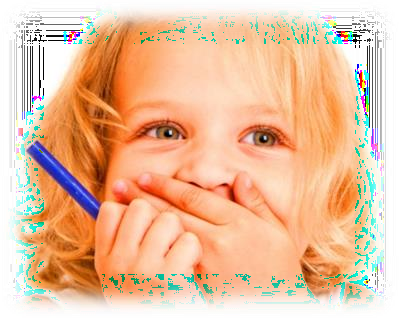 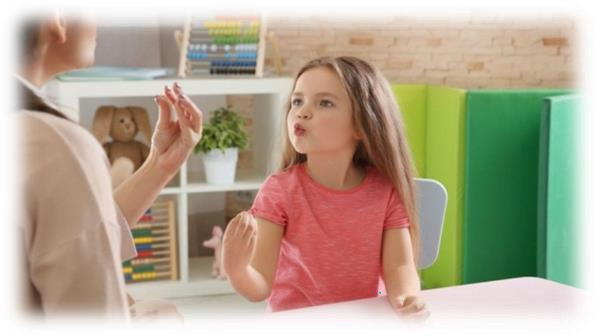 кистей рук, недоразвитие мелкой моторики. Обнаруживается замедленность, застревание на одной позе. Заметны отставания в двигательной сфере. Отмечаются отклонения и в эмоционально-волевой сфере. Им присущи нестойкость интересов, пониженная наблюдательность, сниженная мотивация, замкнутость, негативизм, неуверенность в себе, повышенная раздражительность, агрессивность, обидчивость, трудности в общении с окружающими, в налаживании контактов со своими сверстниками. У детей с тяжелыми речевыми нарушениями не сформированы навыки самоконтроля, недостаточно развиты чувство ответственности и интерес к учению.Рекомендации родителям по воспитанию детей с тяжелыми нарушениями речи:Нельзя фиксировать внимание на дефекте речи ребёнка.Нельзя ущемлять, показывать неполноценность ребёнка.Нельзя наказывать физически.Нельзя высмеивать ребёнка и повторять неправильно произнесенное слово. Лучше повторите слово корректно и медленно, причем не орфографически, а орфоэпически (например, бегемот – «би-ги-мот»).Нельзя допускать, что бы другие передразнивали ребёнка.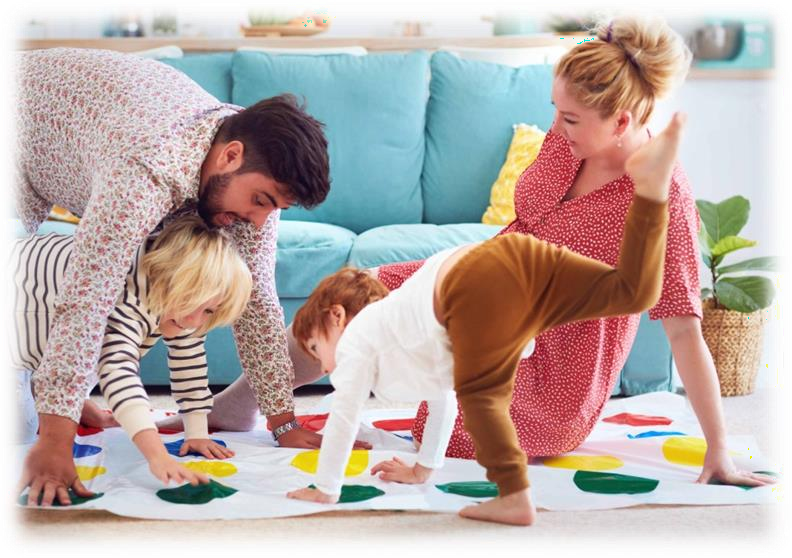 Поощряйте ребёнка за все виды деятельности, которая требует концентрации (работа с кубиками, раскрашивание, лепка).В определённый отрезок времени давайте ребёнку только одно задание, чтобы он мог его завершить.По возможности, не выполняйте просьбу ребёнка, если она высказана жестами, мимикой (попросите озвучить словами).Для подкрепления устных инструкций используйте зрительную стимуляцию.Большое значение имеет пение, чтение стихов.Поддерживайте чёткий распорядок дня. Изо дня в день подъём, приём пищи, игры, прогулка, сон должны соответствовать этому распорядку.Особое внимание уделяйте развитию мелкой моторики.Если ребёнок путается, искажает, пропускает слоги в словах, помогите емусформировать ритм собственной речи (проговаривайте трудное слово по слогам, хлопая в ладоши).Старайтесь говорить чётко и не быстро, что бы ребёнок мог видеть органы артикуляции.Важен эмоциональный контакт с ребёнком и эмоционально выразительный разговор, интонированное чтение сказок и потешек.Будьте внимательны к своей речи: договаривайте слова, чётко произносите окончание, называйте вещи своими именами, проговаривайте слова как вуменьшительно-ласкательной форме, так и в полной форме.Необходимо ограничить просмотр телепередач, особенно агрессивных фильмов и сцен жестокости.Если ребёнок пересказывает рассказ, описывает картинку, допуская речевые ошибки, не перебивайте его. Укажите на ошибки тогда, когда ребёнок закончит высказывание.Делая что-либо по дому, берите с собой ребёнка, что бы он видел действия, выполняемые взрослым. Одновременно проговаривайте название этих действий. Разрешайте манипулировать с бытовыми предметами, что бы малыш слышал звук и видел откуда он исходит.Самое главное, любите своего ребёнка и верьте в его силы, тогда и он сам поверит в себя.